Your Name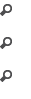  (Insert Link Here) (Insert Link Here)   (Insert Link Here)SUMMARY	(Insert Content)EXPERIENCE	(Company Name)	(Date Employed) (Title)(Insert Content)(Company Name)	(Date Employed) (Title)(Insert Content)(Company Name)	(Date Employed)(Title) (Insert Content)EDUCATION	(Insert School)	Date Attended (Degree)(Insert Content)SKILLS